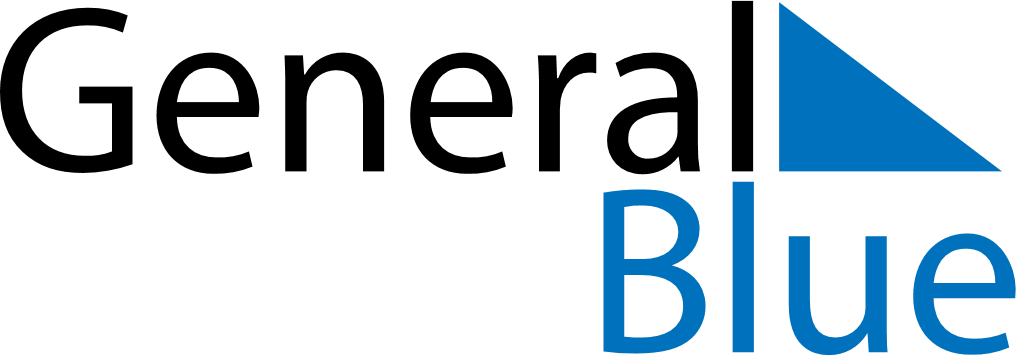 July 2021July 2021July 2021JapanJapanMondayTuesdayWednesdayThursdayFridaySaturdaySunday12345678910111213141516171819202122232425Marine DaySports Day262728293031